Результати навчання: Вміти використовувати інформаційно-комунікаційні технології у процесі пошуку, збору та аналізу соціологічної інформації (РН07).Теми що розглядаються:Тема 1. Вступ до інформатикиНавчальна дисципліна «Інформатика».Поняття інформації.Інформатика та її особливості.Обробка інформації.Тема 2. Подання, вимірювання та перетворення інформаціїСистеми счислення.Переклад числа з десяткової системи в двійкову з двійкової системи в десяткову.Подання в комп'ютері від'ємних чисел.Використання вісімкової і шістнадцяткової систем числення.Одиниці виміру кількості інформації.Подання числової інформації.Тема 3 Інформаційні системиІнформаційні системи: основні поняття.Процеси в інформаційній системі.Інформаційні системи: типи, властивості, специфіка розробки.Тема 4. Інформаційні технологіїЕволюція інформаційних технологій.Інформаційний етап розвитку суспільства.Інформаційна технологія: багатозначність поняття.Системна характеристика інформаційної технології.Тема 5. Принципи організації комп'ютерівСтруктурно-функціональна схема комп'ютера.Принципи побудови комп'ютера.Виконання команд.Архітектура та структура комп'ютера.Центральний процесор.Основні блоки комп'ютера.Будова пам'яті.Будова аудіо- та відеоадаптерів.Зовнішні пристрої персонального комп'ютера.Тема 6. Програмне забезпечення комп'ютераПоняття програмного забезпечення.Структура програмного забезпечення.Версії та модифікації програм.Розповсюдження програмних продуктів.Операційні системи та їх основні функції.Типи операційних систем.Інтерфейс користувача.Поняття файлу.Каталог.Тема 7. Алгоритми та мови програмуванняАлгоритми.Мови програмування.Тема 8. Інформаційні процесиНоменклатура інформаційних процесів.Генерування інформації.Сприйняття інформації.Збір і регістрація інформації.Обробка інформації.Зберігання інформації.Пошук інформації.Передавання інформації.Тема 9. Комп'ютерні мережі. ІнтернетКомп'ютерні мережі.Мережні служби, основні поняття.Інтернет. Основні поняття.Технології проводового підключення до Інтернету.Технології безпроводового підключення до Інтернету.Інформаційна безпека в Інтернеті.Тема 10. Технологія підготовки рішення задач за допомогою комп'ютераЕтапи рішення задач за допомогою комп'ютера.Математична модель.Основні етапи процесу розробки програм.Контроль тексту програми до виходу на комп'ютер.Відлагодження програм.Тестування програми.Помилки в програмах.Тема 11. Використання інформатики та комп'ютерної технікиСистеми автоматизованого проектування.Автоматизовані системи наукових досліджень.Бази знань та експертні системи.Використання комп'ютерів в адміністративному управлінні.Роль комп'ютерів у навчанні.Роль комп'ютерів в управлінні технологічними процесами.Використання комп'ютерів у торгівлі.Електронні гроші.Форма та методи навчання Під час проведення лекційних занять з навчальної дисципліни передбачено застосування таких методів навчання:пояснювально-ілюстративний метод (демонстрація на екрані слайдів презентацій, візуалізації навчального матеріалу);метод проблемного викладення (перш ніж викладати матеріал, ставиться проблема, формулюється пізнавальне завдання, а потім, розкривається система доведень, порівнюючи погляди, різні підходи).Більша частина завдань до практичних робіт передбачає наявність індивідуального завдання. Під час вивчення курсу студентам передбачено виконання  наступних видів робіт:аналіз теоретичного матеріалу;проробка лекційного матеріалу;виконання практичних робіт;підготовка до модульних контрольних робіт та екзамену.Самостійна робота студента включає вивчення лекційного матеріалу, підготовку до практичних робіт, виконання індивідуального завдання та вивчення додаткового матеріалу. Для підготовки до лабораторних робіт слід використовувати методичні посібники та вказівки до відповідних робіт, а також матеріали лекцій.Під час виконання завдань, які винесено до самостійного навчання, необхідно поряд із бібліотечним фондом університету користуватися різноманітними базами знань, що розташовані в мережі Інтернет. Зокрема це стосується закордонних наукових інформаційних ресурсів European Library. Також має місце вільний доступ до ресурсів 47 Національних бібліотек Європи, Австралії, Великої Британії та інше.Методи контролю1. Підсумковий (семестровий) контроль проводиться у формі екзамену або шляхом накопичення балів за поточним контролем по змістовним модулям. Екзамен – письмова або усна відповідь на питання, що містяться в екзаменаційному білеті. Питання екзаменаційних білетів доводяться до студентів заздалегідь. Екзаменаційні білети готує лектор, вони затверджуються на засіданні кафедри і підписуються завідувачем кафедри. Екзаменатора призначає завідувач кафедри. Він має оцінити якість відповіді студента за прийнятою шкалою академічних оцінок.Контрольні питання з курсу до екзамену.1)	Що таке позиційна система числення, привести приклади?2)	У чому полягає відмінність позиційної системи від непозиційній? Наведіть приклади.3)	Назвіть загальне правило переведення чисел з будь-якої системи числення в десяткову систему.4)	Правила переведення чисел з десяткової системи числення в будь-яку іншу систему.5)	Які операції з двійковими числами може виконувати процесор обчислювального пристрою?6)	Які існують форми подання від'ємного числа у двійковій системі числення?7)	Як представляються цілі і дійсні числа в ПК? Наведіть приклади.8)	Що собою являє растрове зображення?9)	Чим растрове зображення відрізняється від векторного?10)	Який спосіб подання порядку числа з плаваючою комою називається зміщеним?11)	Дайте визначення основних елементів Windows: об'єкт, значок об'єкта, папка, файл, документ, ярлик об'єкта.12)	Можна чи ні розмістити кілька ярликів одного і того ж об'єкта в різних місцях робочого столу?13)	Яким чином можна запустити або відкрити об'єкт?14)	Яким чином можна викликати контекстне меню виділеного об'єкта?15)	Сформулюйте алгоритм створення папок.16)	Сформулюйте алгоритм швидкого пошуку об'єктів.17)	Сформулюйте алгоритми виконання стандартних операцій управління об'єктами Windows.18)	Які способи копіювання (переміщення) об'єктів Ви знаєте? Сформулюйте алгоритм кожного з них.19)	Існують чи ні різниця між каталогом і папкою, між файлом і документом, і якщо існує, то в чому вона полягає?20)	Сформулюйте алгоритм копіювання (переміщення) файлів за допомогою програми Провідник.21)	Як закодувати звук?22)	Які методи оптимізації пропонує програма Defrag?23)	Що треба зробити, щоб відновити один віддалений файл, групу файлів або каталог?24)	З якою метою проводиться очищення диска від непотрібних файлів?25)	На що впливає фрагментація файлів?26)	Що таке фрагментація диска і які причини її появи?27)	Що означає архів який саморозпаковується?28)	Як виявити і усунути логічні дефекти дисків?29)	Яке призначення програми перевірки поверхні диска ScanDisk?30)	Способи кодування чорно-білого і кольорового зображення?31)	Для чого призначені програми-архіватори?32)	За рахунок чого відбувається стиснення файлу при архівації?33)	Які види програм упаковки файлів Ви знаєте?34)	Що означає архів який саморозпаковується?35)	Зовнішні носії інформації?36)	Дати визначення ОС і порівняти їх між собою?37)	Привести класифікацію мереж по дальності передачі сигналу?38)	Антивірусні програми?39)	Способи кодування чорно-білого і кольорового зображення.40)	Що таке комп'ютерні віруси?41)	Пристрої введення-виведення інформації, перерахувати основні характеристики?42)	Для чого потрібна шина і з яких елементів вона складається?43)	Для чого необхідна материнська плата? Основні її функції.44)	Як пов'язані між собою швидкодія і тактова частота процесора?45)	Що називається процесором? Опишіть його основні функції.46)	Для чого потрібна реєстрова пам'ять, що вона собою являє?47)	Для чого потрібна зовнішня пам'ять? Різновиди оптичних дисків.48)	Порівняйте між собою ОЗП і ПЗП пам'ять.49)	Призначення процесора в ПК?50)	Види пам'яті в ПК?51)	Що собою являє стрічка в Word 2007. Як виконати настройки стрічки .52)	Що собою являє панель швидкого доступу як її налаштувати.53)	Як створити новий документ , перерахувати всі можливі варіанти. Що собою являє шаблон.54)	Як вводити текст. Що собою являють недруковані символи.55)	Як вставити символ. Як здійснюється відміна і повернення операції.56)	Що таке автозаміна , коли вона використовується. Як відбувається перевірка правопису.57)	Перерахувати способи виділення фрагментів тексту.58)	Переміщення , копіювання і вставка. Пошук і заміна тексту.59)	Як здійснюється форматування по абзацу і символу .60)	Форматування абзаців (вирівнювання, міжрядкові інтервали, відступи і інтервали) .61)	Як створити список.62)	Призначення стилів.63)	Створення таблиць . Малювання таблиць .64)	Введення даних і переміщення в таблиці . Виділення клітинок , рядків і стовпців. Додавання та видалення рядків і стовпців.65)	Розміри таблиці. Об'єднання і поділ комірок і таблиць.66)	Межі комірки і заливка комірки.67)	Оформлення текстових документів за допомогою написів , експрес блоків і декоративного тексту.68)	Графічні зображення в документі Word ( вставка документів з подальшою їх обробкою) .69)	Як відобразити на екрані одночасно кілька робочих аркушів.70)	Як закріпити область листа для прокрутки даних.71)	Що собою являє книга . Як видаляти переміщати і перейменовувати листи72)	Як додавати і видаляти елементи таблиці. Приховування та відображення рядків і стовпців.73)	Як ввести дані в кілька комірок одночасно. Як заповнити комірки копіюванням і за допомогою рядів даних.74)	Перерахувати і пояснити можливі формати комірок.75)	Що собою являє умовне форматування . Привести приклад по створенню власного правила форматування.76)	Як виконується сортування, навести приклади .77)	Як здійснюється фільтрація числових значень і текстових даних.78)	Як розбити текст по стовпцях, навести приклад .79)	Як заповнити стовпці даними зі списку .80)	Що таке посилання навести приклади .81)	Використання імен як посилання.82)	Принцип роботи з масивами .83)	Перерахувати математичні функції . Привести приклад роботи СУМЯКЩО і СУМЯКЩОМН .84)	Перерахувати логічні функції . Привести приклад роботи функції ЯКЩО.85)	Перерахувати текстові функції . Привести приклад об'єднання текстових фрагментів.2.Поточний контроль проводиться за результатами роботи студентів на практичних заняттях, методом оцінювання контрольних робіт, оцінювання тестів, самостійних робот, індивідуальних завдань.Контроль на практичних заняттях – оцінювання виконання роботи студентів, відповідей на питання поставлені викладачем, оцінці виконання тестових завдань, оцінок під час самостійних робот.Контрольна робота – вид поточного контролю знань студентів, який має на меті виявити рівень знань студентів, що отримані за пройденим матеріалом. Дата проведення контрольної роботи доводиться до студентів і призначається по завершенню вивчення змістовного модулю. Питання та тестові завдання готує викладач, що веде практичні заняття, вони узгоджуються з лекційними питаннями і тематикою семінарських занять. Контрольна робота виконується у письмовій формі в присутності викладача, оцінюється за прийнятою шкалою і оцінка може використовувати викладачем для підрахунку кумулятивного балу за підсумками вивчення дисципліни.Індивідуальні завдання – оцінюються викладачем або за результатами доповіді на практичному занятті або окремо за наданим текстом.Розподіл балів, які отримують студентиТаблиця 1. – Розподіл балів для оцінювання успішності студента для іспиту 
Таблиця 2 - Шкала оцінювання знань та умінь: національна та ЕСТSБазова літератураДопоміжна літератураСтруктурно-логічна схема вивчення навчальної дисципліниТаблиця 3 – Перелік дисциплін Провідний лектор:доц.каф. МІТС к.т.н Корольова Я.Ю.			__________________(посада, звання, ПІБ)							(підпис)ІнформатикаСИЛАБУСІнформатикаСИЛАБУСІнформатикаСИЛАБУСІнформатикаСИЛАБУСІнформатикаСИЛАБУСІнформатикаСИЛАБУСШифр і назва спеціальностіШифр і назва спеціальностіШифр і назва спеціальності054 СоціологіяІнститут / факультетФакультет соціально-гуманітарних технологій Назва програмиНазва програмиНазва програмиСоціологія управлінняКафедраСоціології і публічного управління Тип програмиТип програмиТип програмиОсвітньо-професійнаМова навчанняУкраїнськаВикладачВикладачВикладачВикладачВикладачВикладачКорольова Яна Юріївна, yana.korolova@khpi.edu.uaКорольова Яна Юріївна, yana.korolova@khpi.edu.uaКорольова Яна Юріївна, yana.korolova@khpi.edu.uaКорольова Яна Юріївна, yana.korolova@khpi.edu.uaКорольова Яна Юріївна, yana.korolova@khpi.edu.uaКорольова Яна Юріївна, yana.korolova@khpi.edu.ua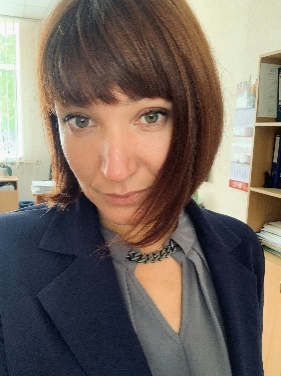 Кандидат технічних наук, доцент кафедри мультимедійних інформаційних технологій і систем. Авторка понад 40 наукових і навчально-методичних публікацій. Провідна лекторка з курсів «Інформатика», «Комп’ютерна графіка»Кандидат технічних наук, доцент кафедри мультимедійних інформаційних технологій і систем. Авторка понад 40 наукових і навчально-методичних публікацій. Провідна лекторка з курсів «Інформатика», «Комп’ютерна графіка»Кандидат технічних наук, доцент кафедри мультимедійних інформаційних технологій і систем. Авторка понад 40 наукових і навчально-методичних публікацій. Провідна лекторка з курсів «Інформатика», «Комп’ютерна графіка»Кандидат технічних наук, доцент кафедри мультимедійних інформаційних технологій і систем. Авторка понад 40 наукових і навчально-методичних публікацій. Провідна лекторка з курсів «Інформатика», «Комп’ютерна графіка»Загальна інформація про курсЗагальна інформація про курсЗагальна інформація про курсЗагальна інформація про курсЗагальна інформація про курсЗагальна інформація про курсАнотаціяАнотаціяКурс охоплює питання, пов’язані з теорією та практикою управління інформацією.  Під час його вивчення студенти знайомляться з сукупність відомостей, що відображають соціально-економічні процеси та службовців які управляють цими процесами та колективами людей у виробничій та невиробничій сфері. Можливість та ефективність використання інформації для управління обумовлюється такими її споживчими показниками якості, як репрезентативність, змістовність, повнота, доступність, актуальність, своєчасність, точність, стійкість, достовірність та цінність.Курс охоплює питання, пов’язані з теорією та практикою управління інформацією.  Під час його вивчення студенти знайомляться з сукупність відомостей, що відображають соціально-економічні процеси та службовців які управляють цими процесами та колективами людей у виробничій та невиробничій сфері. Можливість та ефективність використання інформації для управління обумовлюється такими її споживчими показниками якості, як репрезентативність, змістовність, повнота, доступність, актуальність, своєчасність, точність, стійкість, достовірність та цінність.Курс охоплює питання, пов’язані з теорією та практикою управління інформацією.  Під час його вивчення студенти знайомляться з сукупність відомостей, що відображають соціально-економічні процеси та службовців які управляють цими процесами та колективами людей у виробничій та невиробничій сфері. Можливість та ефективність використання інформації для управління обумовлюється такими її споживчими показниками якості, як репрезентативність, змістовність, повнота, доступність, актуальність, своєчасність, точність, стійкість, достовірність та цінність.Курс охоплює питання, пов’язані з теорією та практикою управління інформацією.  Під час його вивчення студенти знайомляться з сукупність відомостей, що відображають соціально-економічні процеси та службовців які управляють цими процесами та колективами людей у виробничій та невиробничій сфері. Можливість та ефективність використання інформації для управління обумовлюється такими її споживчими показниками якості, як репрезентативність, змістовність, повнота, доступність, актуальність, своєчасність, точність, стійкість, достовірність та цінність.Цілі курсуЦілі курсуВивчення навчальної дисципліни – формування необхідних теоретичних знань з інформатики, набуття практичних навичок у галузі функціонування та використання інформаційних систем і технологій, а також можливостей їх використання у прикладних соціологічних дослідженнях для вирішення проблем, які стоять перед суспільством.Вивчення навчальної дисципліни – формування необхідних теоретичних знань з інформатики, набуття практичних навичок у галузі функціонування та використання інформаційних систем і технологій, а також можливостей їх використання у прикладних соціологічних дослідженнях для вирішення проблем, які стоять перед суспільством.Вивчення навчальної дисципліни – формування необхідних теоретичних знань з інформатики, набуття практичних навичок у галузі функціонування та використання інформаційних систем і технологій, а також можливостей їх використання у прикладних соціологічних дослідженнях для вирішення проблем, які стоять перед суспільством.Вивчення навчальної дисципліни – формування необхідних теоретичних знань з інформатики, набуття практичних навичок у галузі функціонування та використання інформаційних систем і технологій, а також можливостей їх використання у прикладних соціологічних дослідженнях для вирішення проблем, які стоять перед суспільством.Формат Формат Лекції, практичні заняття, консультації. Підсумковий контроль - іспитЛекції, практичні заняття, консультації. Підсумковий контроль - іспитЛекції, практичні заняття, консультації. Підсумковий контроль - іспитЛекції, практичні заняття, консультації. Підсумковий контроль - іспитСеместр11111Обсяг (кредити) / Тип курсуОбсяг (кредити) / Тип курсу6 / Обов’язковийЛекції (години)32Практичні заняття (години)64Самостійна робота (години)84Програмні компетентностіЗдатність використовувати інформаційні та комунікаційні технології (ЗК09). Здатність застосовувати знання в практичних ситуаціях (ЗК01). Здатність генерувати нові ідеї (креативність) (ЗК10).Здатність використовувати інформаційні та комунікаційні технології (ЗК09). Здатність застосовувати знання в практичних ситуаціях (ЗК01). Здатність генерувати нові ідеї (креативність) (ЗК10).Здатність використовувати інформаційні та комунікаційні технології (ЗК09). Здатність застосовувати знання в практичних ситуаціях (ЗК01). Здатність генерувати нові ідеї (креативність) (ЗК10).Здатність використовувати інформаційні та комунікаційні технології (ЗК09). Здатність застосовувати знання в практичних ситуаціях (ЗК01). Здатність генерувати нові ідеї (креативність) (ЗК10).Здатність використовувати інформаційні та комунікаційні технології (ЗК09). Здатність застосовувати знання в практичних ситуаціях (ЗК01). Здатність генерувати нові ідеї (креативність) (ЗК10).Здатність використовувати інформаційні та комунікаційні технології (ЗК09). Здатність застосовувати знання в практичних ситуаціях (ЗК01). Здатність генерувати нові ідеї (креативність) (ЗК10).Здатність використовувати інформаційні та комунікаційні технології (ЗК09). Здатність застосовувати знання в практичних ситуаціях (ЗК01). Здатність генерувати нові ідеї (креативність) (ЗК10).Здатність використовувати інформаційні та комунікаційні технології (ЗК09). Здатність застосовувати знання в практичних ситуаціях (ЗК01). Здатність генерувати нові ідеї (креативність) (ЗК10).ПЗ №1 – ПЗ №6ПЗ №9 – ПЗ №16МК №1МК№2Індивідуальні завдання (проекти)№1 - №4ІспитСума608101210100РейтинговаОцінка, балиОцінка ЕСТS та її визначенняОцінка ЕСТS та її визначенняОцінка ЕСТS та її визначенняНаціональна  оцінкаНаціональна  оцінкаКритерії оцінюванняКритерії оцінюванняКритерії оцінюванняКритерії оцінюванняРейтинговаОцінка, балиОцінка ЕСТS та її визначенняОцінка ЕСТS та її визначенняОцінка ЕСТS та її визначенняНаціональна  оцінкаНаціональна  оцінкапозитивніпозитивнінегативнінегативні122233445590-100АААВідмінноВідмінно- Глибоке знання навчального матеріалу модуля, що містяться в основних і додаткових літературних джерелах;- вміння аналізувати явища, які вивчаються, в їхньому взаємозв’язку і розвитку;- вміння проводити теоретичні розрахунки;- відповіді на запитання чіткі, лаконічні, логічно послідовні;- вміння  вирішувати складні практичні задачі.- Глибоке знання навчального матеріалу модуля, що містяться в основних і додаткових літературних джерелах;- вміння аналізувати явища, які вивчаються, в їхньому взаємозв’язку і розвитку;- вміння проводити теоретичні розрахунки;- відповіді на запитання чіткі, лаконічні, логічно послідовні;- вміння  вирішувати складні практичні задачі.Відповіді на запитання можуть  містити незначні неточності                Відповіді на запитання можуть  містити незначні неточності                82-89ВДобреДобреДобреДобре- Глибокий рівень знань в обсязі обов’язкового матеріалу, що передбачений модулем;- вміння давати аргументовані відповіді на запитання і проводити теоретичні розрахунки;- вміння вирішувати складні практичні задачі.- Глибокий рівень знань в обсязі обов’язкового матеріалу, що передбачений модулем;- вміння давати аргументовані відповіді на запитання і проводити теоретичні розрахунки;- вміння вирішувати складні практичні задачі.Відповіді на запитання містять певні неточності;Відповіді на запитання містять певні неточності;Відповіді на запитання містять певні неточності;Відповіді на запитання містять певні неточності;75-81ССДобреДобреДобре- Міцні знання матеріалу, що вивчається, та його практичного застосування;- вміння давати аргументовані відповіді на запитання і проводити теоретичні розрахунки;- вміння вирішувати практичні задачі.- Міцні знання матеріалу, що вивчається, та його практичного застосування;- вміння давати аргументовані відповіді на запитання і проводити теоретичні розрахунки;- вміння вирішувати практичні задачі.- невміння використовувати теоретичні знання для вирішення складних практичних задач.64-74DDЗадовільноЗадовільноЗадовільно- Знання основних фундаментальних положень матеріалу, що вивчається, та їх практичного застосування;- вміння вирішувати прості практичні задачі.- Знання основних фундаментальних положень матеріалу, що вивчається, та їх практичного застосування;- вміння вирішувати прості практичні задачі.Невміння давати аргументовані відповіді на запитання;- невміння аналізувати викладений матеріал і виконувати розрахунки;- невміння вирішувати складні практичні задачі.60-63 ЕЕЗадовільноЗадовільно- Знання основних фундаментальних положень матеріалу модуля,- вміння вирішувати найпростіші практичні задачі.- Знання основних фундаментальних положень матеріалу модуля,- вміння вирішувати найпростіші практичні задачі.Незнання окремих (непринципових) питань з матеріалу модуля;- невміння послідовно і аргументовано висловлювати думку;- невміння застосовувати теоретичні положення при розв’язанні практичних задачНезнання окремих (непринципових) питань з матеріалу модуля;- невміння послідовно і аргументовано висловлювати думку;- невміння застосовувати теоретичні положення при розв’язанні практичних задачНезнання окремих (непринципових) питань з матеріалу модуля;- невміння послідовно і аргументовано висловлювати думку;- невміння застосовувати теоретичні положення при розв’язанні практичних задачНезнання окремих (непринципових) питань з матеріалу модуля;- невміння послідовно і аргументовано висловлювати думку;- невміння застосовувати теоретичні положення при розв’язанні практичних задач35-59FХ (потрібне додаткове вивчення)FХ (потрібне додаткове вивчення)НезадовільноНезадовільноДодаткове вивчення матеріалу модуля може бути виконане в терміни, що передбачені навчальним планом.Додаткове вивчення матеріалу модуля може бути виконане в терміни, що передбачені навчальним планом.Незнання основних фундаментальних положень навчального матеріалу модуля;- істотні помилки у відповідях на запитання;- невміння розв’язувати прості практичні задачі.Незнання основних фундаментальних положень навчального матеріалу модуля;- істотні помилки у відповідях на запитання;- невміння розв’язувати прості практичні задачі.Незнання основних фундаментальних положень навчального матеріалу модуля;- істотні помилки у відповідях на запитання;- невміння розв’язувати прості практичні задачі.Незнання основних фундаментальних положень навчального матеріалу модуля;- істотні помилки у відповідях на запитання;- невміння розв’язувати прості практичні задачі.1-34F  (потрібне повторне вивчення)F  (потрібне повторне вивчення)НезадовільноНезадовільно--- Повна відсутність знань значної частини навчального матеріалу модуля;- істотні помилки у відповідях на запитання;-незнання основних фундаментальних положень;- невміння орієнтуватися під час розв’язання  простих практичних задач- Повна відсутність знань значної частини навчального матеріалу модуля;- істотні помилки у відповідях на запитання;-незнання основних фундаментальних положень;- невміння орієнтуватися під час розв’язання  простих практичних задач- Повна відсутність знань значної частини навчального матеріалу модуля;- істотні помилки у відповідях на запитання;-незнання основних фундаментальних положень;- невміння орієнтуватися під час розв’язання  простих практичних задач- Повна відсутність знань значної частини навчального матеріалу модуля;- істотні помилки у відповідях на запитання;-незнання основних фундаментальних положень;- невміння орієнтуватися під час розв’язання  простих практичних задач№з/пНазва підручників, навчальних посібників, методичних вказівок, каталог інформаційного і матеріального забезпеченняАпатова Н.В., Гончарова О.М., Дюлічева Ю.Ю. Інформатика для економістів. Підручник. – К. : Центр учбової літератури, 2011. – 456 с.Пасько В., Колесник А. Самоучитель работы на персональном компьютере. — К.: ВНV, 1999 — 624 сРзаєв Д. О., Шарапов О. Д., Ігнатенко В. М., Дибкова Л. М. Інформатика та комп’ютерна техніка: Навч.-метод. посібник для самост. вивч. дисц. - К.: КНЕУ, 2002. - 486 с.Основи інформатики та обчислювальної техніки для економістів / Е. А. Карповський, Т. Е. Оболенська, О. Д. Шарапов, В. П. Кулагіна. - К.: Учбовий методичний кабінет ВО, 1991. - 212 с.Основи інформатики та обчислювальної техніки : підручник / В. Г. Іванов, В. В. Карасюк, М. В. Гвозденко ; за заг. ред. В. Г. Іванова. - Х. : Право, 2015. - 312 с.Н.Я. Наливайко. Інформатика: Навчальний посібник. - К.: Центр учбової літератури, 2011. - 576 с.В.А. Баженов, П.П. Лізунов, A.C. Резніков, С.О. Кравчук, В.О. Шонін та інші. Інформатика. Комп'ютерна техніка. Комп'ютерні технології: Підручник. 4-те вид. - К.: Каравела, 2012. - 496 с.Інформатика. Комп’ютерна техніка. Комп’ютерні технології. Посіб. /За ред. О.І. Пушкаря – К.: Видавничій центр „Академія”, 2001. – 696 с.№з/пНазва підручників, навчальних посібників, методичних вказівок, каталог інформаційного і матеріального забезпеченняРуденко В.Д. та ін. Практичний курс інформатики (За ред. В.М. Мадзігона). - К.: Фенікс, 2001.-370 с.Макарова М.В.  Інформатика та комп’ютерна техніка        Суми:Університетська книга, 2008,- 667 с.Дибкова Л.М. Інформатика і комп’ютерна техніка К.: Академвидав, 2011,- 464 с.Попередні дисципліни:Наступні дисципліни:МатематикаМатематичні методи в соціологіїСоціальна статистикаСоціологія знання